ФЕДЕРАЛЬНОЕ АГЕНТСТВО ЖЕЛЕЗНОДОРОЖНОГО ТРАНСПОРТА Федеральное государственное бюджетное образовательное учреждение высшего образования«Петербургский государственный университет путей сообщения Императора Александра I»(ФГБОУ ВО ПГУПС)Кафедра «Теплотехника и теплосиловые установки»РАБОЧАЯ ПРОГРАММАдисциплины«ТЕРМОДИНАМИКА И ТЕПЛОПЕРЕДАЧА» Б1.Б.19для специальности23.05.03 «Подвижной состав железных дорог» по специализации «Электрический транспорт железных дорог» 	Форма обучения – очная, заочная, очно- заочнаяСанкт-Петербург2016Рабочая программа рассмотрена и обсуждена на заседании кафедры «Теплотехника и теплосиловые установки»Протокол № 7 от «16» мая 2017 г.Программа актуализирована и продлена на 2017/2018 учебный год (приложение).Рабочая программа рассмотрена и обсуждена на заседании кафедры «Теплотехника и теплосиловые установки»Протокол № 1 от «30» августа 2017 г.Программа актуализирована и продлена на 2017/2018 учебный год (приложение).Рабочая программа рассмотрена и обсуждена на заседании кафедры «Теплотехника и теплосиловые установки»Протокол № __ от «___» _________ 201 __ г.Программа актуализирована и продлена на 201__/201__ учебный год (приложение).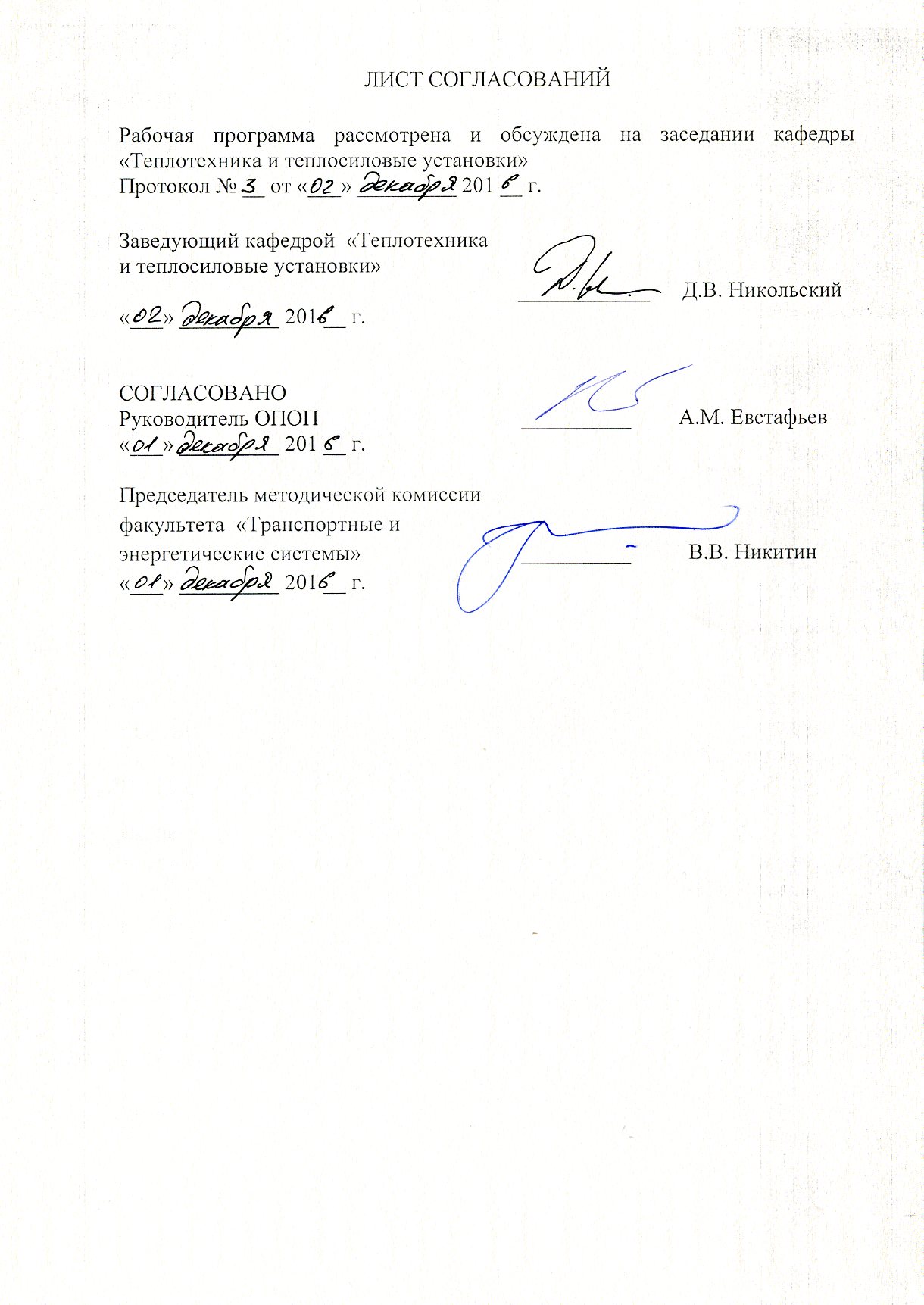 1. Цели и задачи дисциплиныРабочая программа составлена в соответствии с ФГОСВО, утверждённым 17 октября 2016г., приказ № 1295 по специальности 23.05.03 «Подвижной состав железных дорог», по дисциплине Б1.Б.19 «Термодинамика и теплопередача».Целью изучения дисциплины «Термодинамика и теплопередача» является изучение научных основ теплотехнических процессов, передачи и использования тепловой энергии, а также подготовка специалистов к решению теплотехнических задач в области их профессиональной  деятельности.Для достижения поставленных целей решаются следующие задачи:Изучить основные законы, термодинамические процессы, виды и способы передачи тепловой энергии;Дать знания по основам математического моделирования теплотехнических задач и способах их решения;Овладение методикой расчета теплообменных аппаратов и устройств;Изучить основные принципы работы и устройство компрессоров , двигателей внутреннего сгорания и других теплоэнергетических установок;Производить инженерные расчеты с целью оценки эффективности и экономичности теплоэнергетических установок;Получить знания об органическом топливе и теплоэнергетических машинах и установках и об их воздействии на окружающую среду.2. Перечень планируемых результатов обучения по дисциплине, соотнесенных с планируемыми результатами освоения основной профессиональной образовательной программыПланируемыми результатами обучения  по дисциплине являются: приобретение знаний, умений, навыков и/или опыта деятельности.В результате изучения дисциплины студент должен:ЗНАТЬ: основные законы термодинамики и теплопередачи;закономерности  взаимного превращения механической и тепловой энергий в термодинамических системах, а также о видах и способах передачи теплоты в твердых телах, жидкостях и газах;конструктивные особенностями технического оборудования, используемого в теплоэнергетике;Эффективные системы охлаждения электрических машин и силовой электроники.УМЕТЬ:- применять методы расчета тепловых процессов при конструировании простейших элементов энерготехнологических установок, аппаратов и систем. ВЛАДЕТЬ:- методами интенсификации процессов теплообмена для улучшения характеристик тепломеханического оборудования, которое будет использоваться в будущей профессиональной деятельности. Приобретенные знания, умения, навыки и/или опыт деятельности, характеризующие формирование компетенций, осваиваемые в данной дисциплине, позволяют решать профессиональные задачи, приведенные в соответствующем перечне по видам профессиональной деятельности в п. 2.4 основной профессиональной образовательной программы (ОПОП)Изучение дисциплины направлено на формирование следующих общеобразовательных компетенций (ОПК):- способностью использовать знания о современной физической картине мира и эволюции Вселенной, пространственно-временных закономерностях, строении вещества для понимания окружающего мира и явлений природы (ОПК-2);- владением основами расчета и проектирования элементов и устройств различных физических принципов действия (ОПК-13).Область профессиональной деятельности обучающихся, освоивших данную дисциплину, приведена в п. 2.1 ОПОП.Объекты профессиональной деятельности обучающихся, освоивших данную дисциплину, приведены в п. 2.2 ОПОП.3. Место дисциплины в структуре основной профессиональной образовательной программыДисциплина «Термодинамика и теплопередача» Б1.Б.19 относится к базовой части и является обязательной дисциплиной обучающегося.4. Объем дисциплины и виды учебной работыДля очной формы обучения: Для заочной формы обучения:Для очно-заочной формы обучения:5. Содержание и структура дисциплины5.1 Содержание дисциплины5.2 Разделы дисциплины и виды занятийДля очной формы обучения:Для заочной формы обучения:Для очно-заочной формы обучения:6. Перечень учебно-методического обеспечения для самостоятельной работы обучающихся по дисциплине7. Фонд оценочных средств для проведения текущего контроля успеваемости и промежуточной аттестации обучающихся по дисциплинеФонд оценочных средств по дисциплине «Термодинамика и теплопередача» является неотъемлемой частью рабочей программы и представлен отдельным документом, рассмотренным на заседании кафедры «Теплотехника и теплосиловые установки» и утвержденным заведующим кафедрой.8. Перечень основной и дополнительной учебной литературы, нормативно-правовой документации и других изданий, необходимых для освоения дисциплины8.1. Перечень основной литературы, необходимой для освоения дисциплины.8.2. Перечень дополнительной литературы, необходимой для освоения дисциплины.8.3 Перечень нормативно-правовой документации, необходимой для освоения дисциплиныНе предусмотрено8.4 Другие издания, необходимые для освоения дисциплины1. НикольскаяО.К., Никольский Д.В., Кудрин М.Ю., Краснов А.С. Техническая термодинамика. Методические указания к выполнению лабораторных работ /  СПб.: ПГУПС. 2011.- 42 с.9. Перечень ресурсов информационно-телекоммуникационной сети «Интернет», необходимых для освоения дисциплины1.	Личный кабинет обучающегося и электронная информационно-образовательная среда. [Электронный ресурс]. – Режим доступа: http://sdo.pgups.ru/  (для доступа к полнотекстовым документам требуется авторизация).  2.	Электронная библиотека НЕБ. [Электронный ресурс]. – Режим доступа: http://elibrary.ru – свободный  – Загл.  с экрана;3.	Профессиональные справочные системы Техэксперт – электронный фонд правовой и нормативно – технической документации [Электронный  ресурс]. Режим доступа: http://www.cntd.ru/, свободный – Загл.  с экрана;4.	Электронно – библиотечная система ЛАНЬ [Электронный ресурс] – Режим доступа: https://e.lanbook.com. Загл. с экрана.10. Методические указания для обучающихся по освоению дисциплиныПорядок изучения дисциплины следующий:Освоение разделов дисциплины производится в порядке, приведенном в разделе 5 «Содержание и структура дисциплины». Обучающийся должен освоить все разделы дисциплины с помощью учебно-методического обеспечения, приведенного в разделах 6, 8 и 9 рабочей программы. Для формирования компетенций обучающийся должен представить выполненные типовые контрольные задания или иные материалы, необходимые для оценки знаний, умений, навыков и (или) опыта деятельности, предусмотренные текущим контролем (см. фонд оценочных средств по дисциплине).По итогам текущего контроля по дисциплине, обучающийся должен пройти промежуточную аттестацию (см. фонд оценочных средств по дисциплине).11. Перечень информационных технологий, используемых при осуществлении образовательного процесса по дисциплине, включая перечень программного обеспечения и информационных справочных системПри осуществлении образовательного процесса по дисциплине «ТЕРМОДИНАМИКА И ТЕПЛОПЕРЕДАЧА» используются следующие информационные технологии:технические средства (компьютер/ноутбук, проектор);методы обучения с использованием информационных технологий (демонстрация мультимедийных материалов);электронная информационно – образовательная среда Петербургского государственного университета путей сообщения Императора Александра I [Электронный ресурс]. Режим доступа: http://sdo.pgups.ru. (для доступа к полнотекстовым документам требуется авторизация).Дисциплина обеспечена необходимым комплектом лицензионного программного обеспечения, установленного на технических средствах, размещенных в специальных помещениях и помещениях для самостоятельной работы в соответствии с утвержденными расписаниями учебных занятий, консультаций, текущего контроля и промежуточной аттестации, самостоятельной работы. 12. Описание материально-технической базы, необходимой для осуществления образовательного процесса по дисциплинеМатериально-техническая база обеспечивает проведение всех видов учебных занятий, предусмотренных учебным планом по направлению подготовки 23.05.03 «Подвижной состав железных дорог» и соответствует.Она содержит специальные помещения: учебные аудитории для проведения занятий лекционного типа, лабораторных работ, групповых и индивидуальных консультаций, текущего контроля и промежуточной аттестации, а также помещения для самостоятельной работы и помещения для хранения и профилактического обслуживания учебного оборудования (в соответствии с утвержденными расписаниями учебных занятий, консультаций, текущего контроля и промежуточной аттестации, самостоятельной работы).Специальные помещения укомплектованы специализированной мебелью и техническими средствами обучения, служащими для представления учебной информации большой аудитории.Специальные помещения для проведения лабораторных работ укомплектованы специализированной учебно–лабораторной мебелью, лабораторным оборудованием, лабораторными стендами, специализированными измерительными средствами в соответствии с перечнем лабораторных работ.Для проведения занятий лекционного типа используется демонстрационное оборудование и учебно-наглядные пособия, обеспечивающие тематические иллюстрации, соответствующие рабочей учебной программе дисциплины, рассмотренное на заседании кафедры и утвержденное заведующим кафедрой.Помещения для самостоятельной работы обучающихся оснащены компьютерной техникой с возможностью подключения к сети "Интернет" и обеспечением доступа в электронную информационно-образовательную среду УниверситетаРазработчик программы:Заведующий кафедрой  «Теплотехника и теплосиловые установки»____________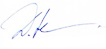 Д.В. Никольский«16» мая 2017 г.Заведующий кафедрой  «Теплотехника и теплосиловые установки»____________Д.В. Никольский«30» августа 2017 г.Заведующий кафедрой  «Теплотехника и теплосиловые установки»____________Д.В. Никольский«___» _________ 201 __ г.Вид учебной работыВсего часовСеместрВид учебной работыВсего часов4Контактная работа (по видам учебных занятий)5050В том числе:        лекции (Л)3434        практические занятия (ПЗ)--        лабораторные работы (ЛР)1616Самостоятельная работа (СРС) (всего)2222Контроль 3636Форма контроля знанийЭкзаменЭкзаменФорма контроля знанийЭкзаменЭкзаменОбщая трудоёмкость: час / з.е.108/3108/3Вид учебной работыВсего часовКурсВид учебной работыВсего часов2Контактная работа (по видам учебных занятий)1212В том числе:        лекции (Л)88        практические занятия (ПЗ)--        лабораторные работы (ЛР)44Самостоятельная работа (СРС) (всего)8787Контроль 99Форма контроля знанийКЛР, ЭкзаменКЛР, ЭкзаменФорма контроля знанийКЛР, ЭкзаменКЛР, ЭкзаменОбщая трудоёмкость: час / з.е.108/3108/3Вид учебной работыВсего часовСеместрВид учебной работыВсего часов5Контактная работа (по видам учебных занятий)3636В том числе:        лекции (Л)1818        практические занятия (ПЗ)--        лабораторные работы (ЛР)1818Самостоятельная работа (СРС) (всего)2727Контроль 4545Форма контроля знанийЭкзаменЭкзаменФорма контроля знанийЭкзаменЭкзаменОбщая трудоёмкость: час / з.е.108/3108/3№ п/пНаименование раздела дисциплиныСодержание раздела1Идеальный газ. Первый закон термодинамики.Основные понятия о технической термодинамике. Термодинамические системы. Рабочее тело. Параметры состояния. Идеальный газ, уравнения идеального газа. Газовая постоянная. Универсальная газовая постоянная. Первый закон термодинамики. Теплота, работа, внутренняя энергия. Теплоемкость. Энтальпия.2Второй закон термодинамики. Процессы идеального газа.Второй закон термодинамики. Аналитическое выражение II закона термодинамики. Понятие энтропии. Процессы идеального газа: изохорный, изобарный, изотермический, адиабатный и политропные процессы.3Реальные газы. Водяной пар. Влажный воздухРеальные газы: водяной пар. Фазовые Р-Т, Р-υ, Т-S и Н-S диаграммы. Таблицы воды и водяного пара. Энтропия и энтальпия пара и жидкости. Определение параметров воды и пара. Влажный воздух. Нd-диаграмма влажного воздуха. Определение параметров влажного воздуха.4Круговые процессы. Циклы.Круговые процессы. Циклы. Цикл Карно. Идеальные циклы поршневых ДВС. Двигатели внутреннего сгорания (ДВС). двухтактные и четырехтактные ДВС. Индикаторная диаграмма ДВС.5Газоподающие машины. Холодильные установки.Газоподающие машины. Компрессоры и вентиляторы. Компрессорные машины. Одноступенчатые и многоступенчатые компрессоры. Механический кпд компрессора. Холодильные установки. Тепловые насосы.6Виды теплообмена. Теплопроводность.Основы теплообмена. Виды и способы передачи теплоты. Количественные характеристики переноса теплоты. Теплопроводность. Закон Фурье. коэффициент теплопроводности. Температурный градиент. Температурное поле. Дифференциальные уравнения теплопроводности. Стационарные и нестационарные задачи теплопроводности. Начальные и граничные условия. Методы решения задач теплопроводности. Перенос теплоты теплопроводностью при стационарном режиме. Плоские однослойные и многослойные стенки. Цилиндрические одно- и многослойные стенки. Шаровая стенка.7Конвективный и лучистый теплообмен.Конвективный теплообмен. Теплоотдача. Закон Ньютона-Рихмана. Коэффициент теплообмена. Естественная и вынужденная конвекции. Теория подобия тепловых процессов. Основные числа (критерии) подобия. Уравнения подобия для естественной и вынужденной конвекции. Лучистый теплообмен. Основные понятия и определения. Поверхностная плотность потока интегрального излучения. Коэффициент поглощения, отражения, пропускания. Абсолютно черное тело. Особенности излучения твердых тел и газов. Закон Стефана-Больцмана. Степень черноты тела. Закон Кирхгофа. Теплообмен излучением между телами.8Сложный теплообмен. Теплопередача.Сложный теплообмен. Теплопередача. Основное уравнение теплопередачи. Коэффициент теплопередачи. Способы интенсификации теплообмена. теплопередача через оребренную стенку. Теплообменные аппараты. Классификация теплообменных аппаратов: рекуперативные, регенеративные, смесительные и с внутренними источниками энергии. Рекуперативные теплообменники. Расчет рекуперативных теплообменных аппаратов.9Топливо. Теплоэнергетические установки.Энергетическое топливо. Виды, состав и основные характеристики. Теплота сгорания топлива. Понятие условного топлива. Процессы смесеобразования. Котельные установки. Паровые и водогрейные котлы. Котлы-утилизаторы.№п/пНаименование раздела дисциплиныЛЛРПЗСРС1Идеальный газ. Первый закон термодинамики.32-22Второй закон термодинамики. Процессы идеального газа.42-23Реальные газы. Водяной пар. Влажный воздух42-24Круговые процессы. Циклы.32-25Газоподающие машины. Холодильные установки.42-36Виды теплообмена. Теплопроводность.42-37Конвективный и лучистый теплообмен.42-28Сложный теплообмен. Теплопередача.41-39Топливо. Теплоэнергетические установки.41-3ИтогоИтого3416022№п/пНаименование раздела дисциплиныЛЛРПЗСРС1Идеальный газ. Первый закон термодинамики.1--92Второй закон термодинамики. Процессы идеального газа.1--103Реальные газы. Водяной пар. Влажный воздух.11-104Круговые процессы. Циклы.1--105Газоподающие машины. Холодильные установки.0,5--96Виды теплообмена. Теплопроводность.11-107Конвективный и лучистый теплообмен.0,51-98Сложный теплообмен. Теплопередача.11-109Топливо. Теплоэнергетические установки.1--10ИтогоИтого84087№п/пНаименование раздела дисциплиныЛЛРПЗСРС1Идеальный газ. Первый закон термодинамики.2--32Второй закон термодинамики. Процессы идеального газа.2--33Реальные газы. Водяной пар. Влажный воздух.24-34Круговые процессы. Циклы.2--35Газоподающие машины. Холодильные установки.2--36Виды теплообмена. Теплопроводность.24-37Конвективный и лучистый теплообмен.24-38Сложный теплообмен. Теплопередача.24-39Топливо. Теплоэнергетические установки.22-3ИтогоИтого1818027№п/пНаименование разделаПеречень учебно-методического обеспечения1Идеальный газ. Первый закон термодинамики.1.  Крылов В.И. Теплотехника. Конспект лекций. СПб.: ПГУПС, 2013. - 71с.2.  Баскаков А.П. Теплотехника. М.:  Бастет, 2010. – 325 с. 3.	Михеев М.Л. Основы теплопередачи. М.: Бастет, 2010.- 343 с.4.	Киселев И.Г. Теплотехника на подвижном составе железных дорог. М.: УМЦ по оборудованию на ж.д. транспорте, 2008.- 287 с.2Второй закон термодинамики. Процессы идеального газа.1.  Крылов В.И. Теплотехника. Конспект лекций. СПб.: ПГУПС, 2013. - 71с.2.  Баскаков А.П. Теплотехника. М.:  Бастет, 2010. – 325 с. 3.	Михеев М.Л. Основы теплопередачи. М.: Бастет, 2010.- 343 с.4.	Киселев И.Г. Теплотехника на подвижном составе железных дорог. М.: УМЦ по оборудованию на ж.д. транспорте, 2008.- 287 с.3Реальные газы. Водяной пар. Влажный воздух1.  Крылов В.И. Теплотехника. Конспект лекций. СПб.: ПГУПС, 2013. - 71с.2.  Баскаков А.П. Теплотехника. М.:  Бастет, 2010. – 325 с. 3.	Михеев М.Л. Основы теплопередачи. М.: Бастет, 2010.- 343 с.4.	Киселев И.Г. Теплотехника на подвижном составе железных дорог. М.: УМЦ по оборудованию на ж.д. транспорте, 2008.- 287 с.4Круговые процессы. Циклы.1.  Крылов В.И. Теплотехника. Конспект лекций. СПб.: ПГУПС, 2013. - 71с.2.  Баскаков А.П. Теплотехника. М.:  Бастет, 2010. – 325 с. 3.	Михеев М.Л. Основы теплопередачи. М.: Бастет, 2010.- 343 с.4.	Киселев И.Г. Теплотехника на подвижном составе железных дорог. М.: УМЦ по оборудованию на ж.д. транспорте, 2008.- 287 с.5Газоподающие машины. Холодильные установки.1.  Крылов В.И. Теплотехника. Конспект лекций. СПб.: ПГУПС, 2013. - 71с.2.  Баскаков А.П. Теплотехника. М.:  Бастет, 2010. – 325 с. 3.	Михеев М.Л. Основы теплопередачи. М.: Бастет, 2010.- 343 с.4.	Киселев И.Г. Теплотехника на подвижном составе железных дорог. М.: УМЦ по оборудованию на ж.д. транспорте, 2008.- 287 с.6Виды теплообмена. Теплопроводность.1.  Крылов В.И. Теплотехника. Конспект лекций. СПб.: ПГУПС, 2013. - 71с.2.  Баскаков А.П. Теплотехника. М.:  Бастет, 2010. – 325 с. 3.	Михеев М.Л. Основы теплопередачи. М.: Бастет, 2010.- 343 с.4.	Киселев И.Г. Теплотехника на подвижном составе железных дорог. М.: УМЦ по оборудованию на ж.д. транспорте, 2008.- 287 с.7Конвективный и лучистый теплообмен.1.  Крылов В.И. Теплотехника. Конспект лекций. СПб.: ПГУПС, 2013. - 71с.2.  Баскаков А.П. Теплотехника. М.:  Бастет, 2010. – 325 с. 3.	Михеев М.Л. Основы теплопередачи. М.: Бастет, 2010.- 343 с.4.	Киселев И.Г. Теплотехника на подвижном составе железных дорог. М.: УМЦ по оборудованию на ж.д. транспорте, 2008.- 287 с.8Сложный теплообмен. Теплопередача.1.  Крылов В.И. Теплотехника. Конспект лекций. СПб.: ПГУПС, 2013. - 71с.2.  Баскаков А.П. Теплотехника. М.:  Бастет, 2010. – 325 с. 3.	Михеев М.Л. Основы теплопередачи. М.: Бастет, 2010.- 343 с.4.	Киселев И.Г. Теплотехника на подвижном составе железных дорог. М.: УМЦ по оборудованию на ж.д. транспорте, 2008.- 287 с.9Топливо. Теплоэнергетические установки.1.  Крылов В.И. Теплотехника. Конспект лекций. СПб.: ПГУПС, 2013. - 71с.2.  Баскаков А.П. Теплотехника. М.:  Бастет, 2010. – 325 с. 3.	Михеев М.Л. Основы теплопередачи. М.: Бастет, 2010.- 343 с.4.	Киселев И.Г. Теплотехника на подвижном составе железных дорог. М.: УМЦ по оборудованию на ж.д. транспорте, 2008.- 287 с.1.  Крылов В.И. Теплотехника. Конспект лекций. СПб.: ПГУПС, 2013. - 71с.2.  Баскаков А.П. Теплотехника. М.:  Бастет, 2010. – 325 с. 3. Михеев М.Л. Основы теплопередачи. М.: Бастет, 2010.- 343 с.4.Киселев И.Г. Теплотехника на подвижном составе железных дорог. М.: УМЦ по оборудованию на ж.д. транспорте, 2008.- 287 с.Карминский В.Д. Техническая термодинамика и теплопередача. М.: Маршрут, 2003.- 223 с.Теплотехника./ под ред. В.Н.Луканина.-М.: Высшая школа. 2000.-671 с.Теплотехника: Учебник для вузов/А.П.Баскаков, Б.В.Берг и др.-М.: Энергоатомиздат, 1991.-224 с.Теплотехника: Учебник для вузов/Под ред. В.И.Крутова.-М.: Машиностроение, 1986.-432 с.Транспортная теплотехника: Учебник для вузов ж.д. транспорта/А.Э.Симсон, И.Д. Михайлов и др..-М.: Транспорт, 1988.-319 с.Юдаев Б.Н. Техническая термодинамика. Теплопередача. М.: Высшая школа, 1988.-479 с.Мухачев Г.А., Щукин В.К. Термодинамика и теплопередача: Учебник для авиац. вузов. -М.: Высшая школа, 1991.-480 с.Термодинамический расчет циклов ДВС. Метод. указания для выполнения к.р. -С-Пб, ПГУПС, 2005.-12 с.Нагнетатели и тепловые двигатели. Метод. указания для выполнения лаб.р. -С-Пб, ПГУПС, 2006.-21 с.ассистент преподавателя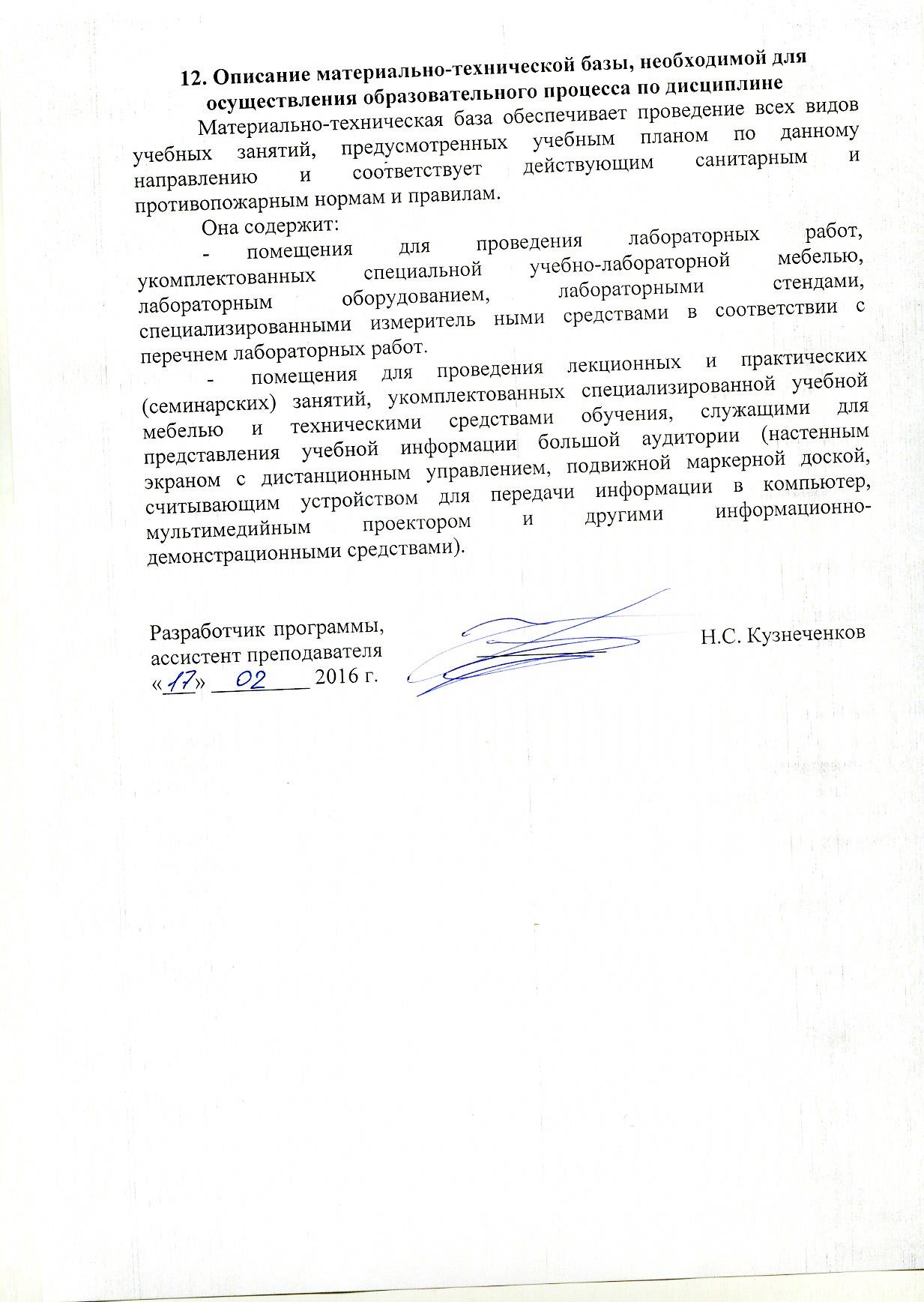 «01» ___12____ 2016 г.____________Н.С. Кузнеченков